Career Objective
Efficient and tactful professional bringing extensive experience in co-ordinating staffing activities, recruiting and overall HR and administration functions,  exceptional skills in providing technical assistance for human resource capital, principals, practice and procedures. 
*Local reference and contacts can be provided on request.

DeclarationI would like to declare hereby that the above stated information is true to the best of my knowledge and belief.Ms. Bhavini 
Email: bhavini.380818@2freemail.com 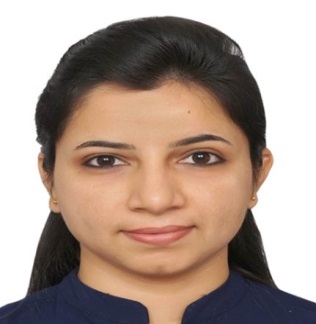 Personal SynopsisHuman Resource PoliciesEfficient & OrganisedTime Management, Innovative & ConfidentProficient with Ms office toolsWell verse with UAE Labour Law & StandardsExperience HighlightsPersonal SynopsisHuman Resource PoliciesEfficient & OrganisedTime Management, Innovative & ConfidentProficient with Ms office toolsWell verse with UAE Labour Law & StandardsExperience Highlights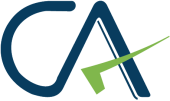 Gaglani Rach Makadia & Co. Chartered AccountantsProfile: HR & Admin AssistantJob Duration: August 2013 to December  2017Job Responsibilities:Assisting in recruitment process, sourcing the right candidate, Preparing of source document needed for new hires. Maintaining employee & client files record up to date, handling changes in employee status in timely manner.Effective payroll functionEnsuring effective reception or proper approvals on forms and enter changes in the system and ensure that changes being followed upResponding to and putting through various queries from manager and employees, and from other agencies and legal department. Providing general administrative support such as preparing correspondence, forms and reports, processing confidential reports and documents, tracing deadlines & maintaining records.Providing assistance in monitoring employee performance appraisal process.Assisting in preparing and planning organisation policy for human resource.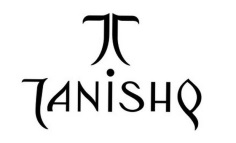 Profile : Executive SalesJob Duration: March 2009 to April 2013Job Responsibilities:Enhance staff accomplishment and competence by planning, answering and procedural questions for less experienced team members; Teaching improved sales process, mentoring team members.Maintains quality service by establishing and enforcing organisation chart.Maintain relationship with client by providing support, information, recommending solutions & up sales. Prepare the day end report for collection and stock count.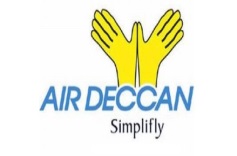 Profile: 
Airport station Ground Staff 
Job Duration: July 2007 to August 2008Job Responsibilities:Delivering high level of customer service to passenger and those travelling through airport & ensure their comfort.Giving passengers up-to-date information on flights. Re-routing or re-booking passengers whose flights have been cancelled or delayed.Taking reservation and ticketing & cash management.Helping travellers to check in their baggage at ticket counter. Preparation of various routine information reports.EducationBachelor of Computer Science & Information Technology, Pass out year 2004, from Saurashtra University, Gujarat India.Diploma In Ground /Air Hostess  - Hi-Fi Aviation Academy, MumbaiPersonal Information
Personal Information
Birth Date:29th January, 1984Languages Known:English, Hindi, Gujarati (Mother Tongue)Marital Status:MarriedVisa Status:Tourist Visa 